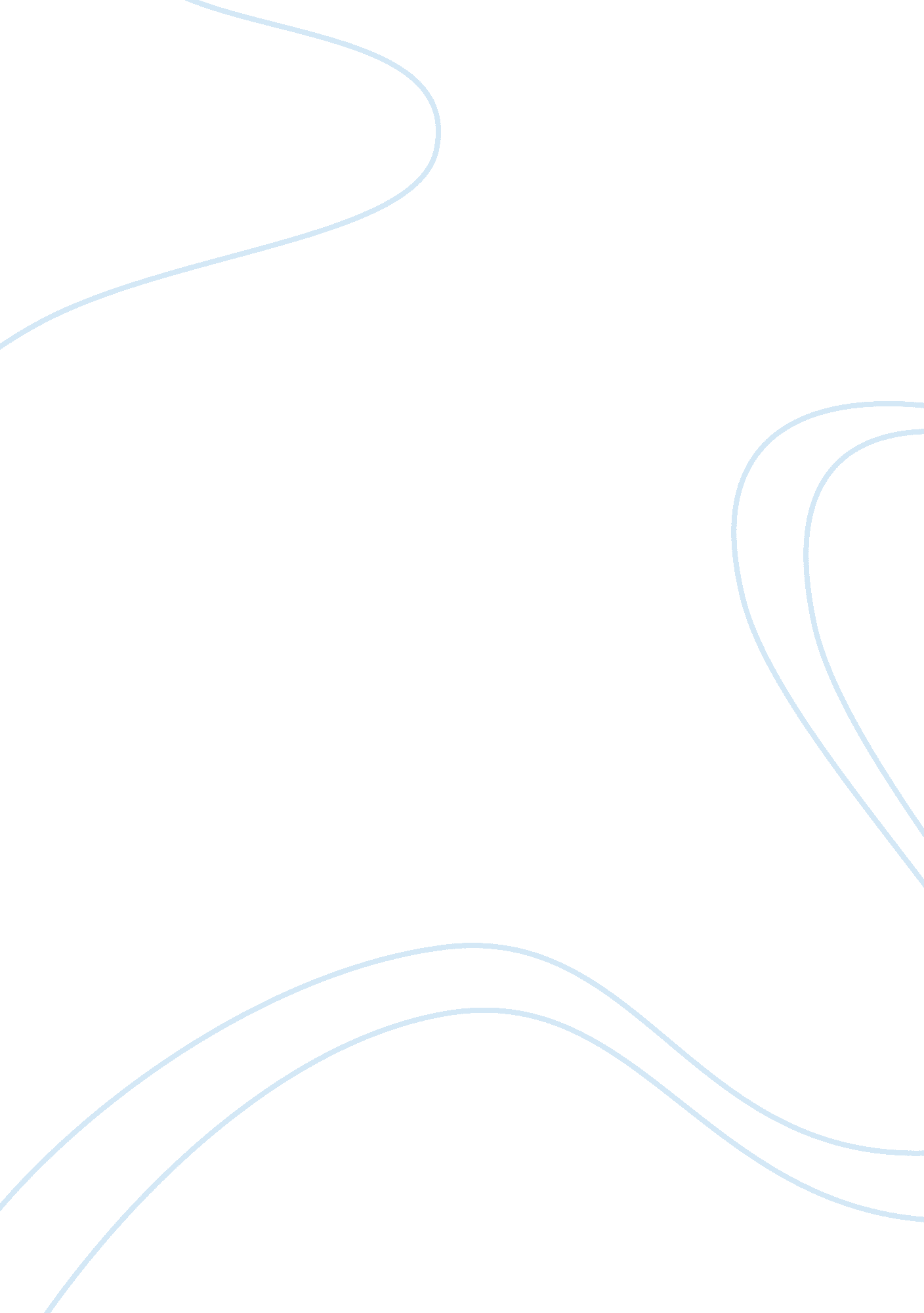 Example of home grad argumentative essayPhilosophy, Freedom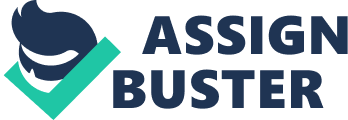 The reality of living at home after college is not a common goal. Depending on the individual, this actuality can be for the best as well as an oppressive experience. Sometimes, being back at home is a comfortable decision after years of juggling school, work, and newfound debt. Notwithstanding, a young adult, coming back to the house she grew up in can be an unexpectedly frustrating process. In either case, there is something loss and another gained but how responsibilities are distributed can affect a person’s ambitions to make a home of her own. 
Staying at home after college is a return to safety. It is profitable to return home after experiencing life as an independent, self-relying, baby-adult. The years away at school are the trial run to managing working hours, social life, and expenses. As finances are stretched between rent, tuition, and everyday needs, the realities of not being able to keep up can be a very draining. It reveals how well a person can do by herself. After completing a trial of self-dependence and all the spendable money is depleted, it is okay come home to regroup for another, more permanent arrangement. 
Coming home saves money. When in debt, being at home allows a leisurely, if not goal-oriented stay. This is a time to save, borrow, and collect money to settle debt. Within these comfortable conditions, there can even be the benefit of putting down payments on the future. The experience of someone getting herself together need not be a scary process as loved ones are nearby and are more than familiar if not on their journey, in being the ready for the adult world. 
It is within this segment of living at home that returning there after college is counterproductive. Years of living away from home is time spent being independent; gaining a sense of self; honing capabilities, and gaining a lot of unmodified freedom. It is the illusion of being parentless and self-appointing that drives students to enjoy college. It is a freedom that tests character in which some people naturally thrive or better themselves. But whatever the circumstances, once the final semester is completed and a graduate finds they cannot support herself, the freedom has ended. Now there is one place to go where she will always be welcomed. 
In this state, coming back home is frustrating. It is unbearable because moving back into an old bedroom echoes a lack of progress, even a relapse of character. College is to help someone spread out, and yet living at home is the current residence. Old memories decorate the walls and betray the mindset of the college graduate. Parents are just down the hall, there’s free food in the kitchen, and maybe a curfew to tuck the graduate into bed. The experience at best is ambiguous. The freedom of the outside world has been exchanged for helping around the house and cautious dialogues between a graduate and her parent of “ What now?” 
A college graduate living in her parents’ home is not a death sentence. It can be the short-term nest that can become a better, more self-reliant situation. It can also be the energy that encourages a graduate to never be a dependant again. Of either nature, their differences are to be taken for granted. Being helped into a financial independence or pushing herself into a place of her own, being back at home for a little while is not the worse that could happen. There could be no home to go to. 